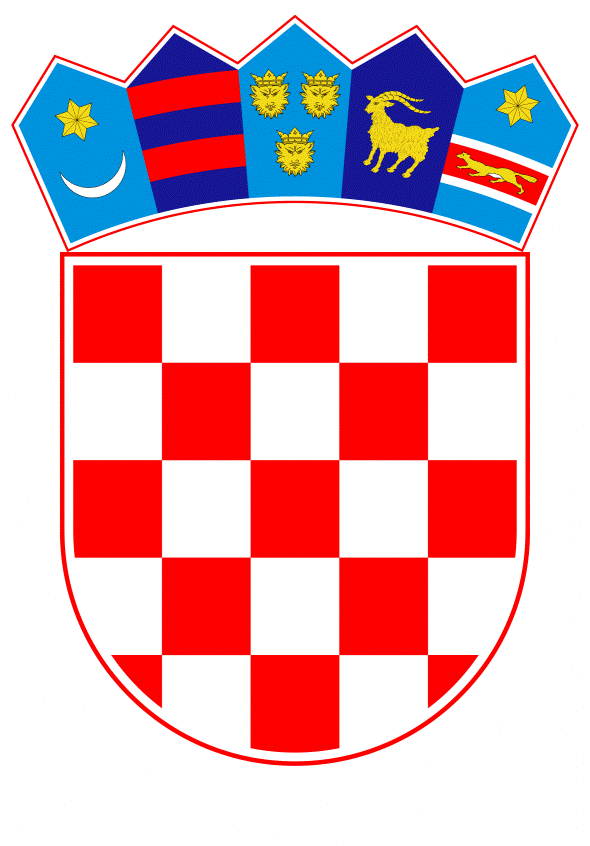 VLADA REPUBLIKE HRVATSKEZagreb, 18. veljače 2022.________________________________________________________________________________________________________________________________________________________________________________________________________________________________________________Banski dvori | Trg Sv. Marka 2 | 10000 Zagreb | tel. 01 4569 222 | vlada.gov.hrPrijedlog		Na temelju članka 31. stavka 3. Zakona o Vladi Republike Hrvatske („Narodne novine“, br. 150/11., 119/14., 93/16. i 116/18.), Vlada Republike Hrvatske je na sjednici održanoj _______________ 2022. donijelaZ A K L J U Č A K	1.	U cilju sprječavanja i suzbijanja epidemije bolesti COVID-19 uzrokovane virusom SARS-CoV-2 i liječenja pacijenata oboljelih od bolesti COVID-19, Europska komisija u ime država članica sudionica i Gilead Sciences, potpisale su 7. listopada 2020. Okvirni ugovor br. SANTE/2020/C3/048 za opskrbu lijekom Veklury (remdesivir) za liječenje COVID-19 pacijenata kojima je potreban dodatni kisik, koji je Vladi Republike Hrvatske dostavilo Ministarstvo zdravstva aktom, KLASA: 011-02/20-01/611, URBROJ: 534-02-1-1/7-20-3, od 21. listopada 2020. 	2.	Ovlašćuje se ravnateljica Klinike za infektivne bolesti „Dr. Fran Mihaljević“ da, u ime Republike Hrvatske, temeljem Ugovora od 25. rujna 2021. o provedbi Okvirnog ugovora iz točke 1. ovoga Zaključka, naruči dodatne količine lijeka Veklury (remdesivir) za razdoblje do 31. ožujka 2022.	3.	Financijska sredstva potrebna za provedbu ovoga Zaključka osigurana su u Financijskom planu Hrvatskog zavoda za zdravstveno osiguranje.	4.	Za provedbu ovoga Zaključka zadužuju se Ministarstvo zdravstva, Hrvatski zavod za zdravstveno osiguranje i Klinika za infektivne bolesti „Dr. Fran Mihaljević“.KLASA:URBROJ:Zagreb,	PREDSJEDNIK	mr. sc. Andrej PlenkovićOBRAZLOŽENJENabava lijeka Veklury (remdesivir) koji, unatoč tome što je registriran u Europskoj uniji, nije redovno niti komercijalno dostupan na europskom tržištu, omogućena je na način da je Europska komisija dana 7. listopada 2020. godine nakon provedbe zajedničke nabave sklopila Okvirni ugovor br. SANTE/2020/C3/048 za opskrbu lijekom Veklury (remdesivir) za liječenje COVID-19 pacijenata kojima je potreban dodatni kisik (u daljnjem tekstu: Okvirni ugovor), s proizvođačem Gilead Sciences  za sve države članice koje su se uključile u postupak zajedničke nabave, s cijenom od 345 eura po dozi (bočici) lijeka. Zaključcima Vlade Republike Hrvatske od 27. listopada 2020., 14. prosinca 2020., 14. travnja 2021., 16. rujna 2021. i 4. studenoga 2021. dana je ovlast ravnateljici Klinike za infektivne bolesti „Dr. Fran Mihaljević“, prof. dr. sc. Alemki Markotić, dr. med. za potpisivanje ugovora o provedbi Okvirnog ugovora, te su temeljem tih zaključaka sklopljeni ugovori o provedbi Okvirnog ugovora između Klinike za infektivne bolesti „Dr. Fran Mihaljević“ i Gilead Sciences, prema kojima je do 31. prosinca 2021. nabavljeno 60.000 doza lijeka Veklury (remdesivir). Ugovorom o provedbi Okvirnog ugovora, od 25. rujna 2021., koji je sukladno zaključku Vlade Republike Hrvatske od 16. rujna 2021. potpisala prof. dr. sc. Alemka Markotić, dr. med. naručene su potrebne količine toga lijeka za razdoblje do 31. listopada 2021. Zbog trenutne epidemiološke situacije i potrebe nabave dodatnih količina lijeka Veklury (remdesivir) za liječenje oboljelih s težom slikom bolesti, iskazana je procijenjena potreba za lijekom za područje Republike Hrvatske za veljaču i ožujak 2022. u količini od ukupno 4.000 doza lijeka, sukladno iskazanim potrebama zdravstvenih ustanova u kojima se liječe pacijenti oboljeli od bolesti COVID-19, a kojima je potrebna dodatna potpora terapijom kisika. Planirana količina lijeka koju je potrebno osigurati za razdoblje do 31. ožujka 2022. iznosi u prosjeku 4.000 doza. Nakon komunikacije s predstavnicima nositelja odobrenja te imajući u vidu odredbe ugovora o provedbi Okvirnog ugovora iz rujna 2021., prema kojima ugovorne strane mogu naručiti količine lijeka iznad minimalne količine određene tim ugovorom do 31. ožujka 2022. bez potpisivanja novoga ugovora, predlaže se Vladi Republike Hrvatske prihvaćanje ovoga zaključka kojim se ovlašćuje ravnateljica Klinike za infektivne bolesti „Dr. Fran Mihaljević“ prof. dr. sc. Alemka Markotić, dr. med., da u ime Republike Hrvatske, temeljem potpisanog ugovora o provedbi Okvirnog ugovora potpisanog 25. rujna 2021., naruči dodatne količine lijeka Veklury (remdesivir) za razdoblje do 31. ožujka 2022.Financijska sredstva za provedbu ovog Zaključka osigurana su u Financijskom planu Hrvatskog zavoda za zdravstveno osiguranje.Za provedbu ovoga Zaključka zadužuju se Ministarstvo zdravstva, Hrvatski zavod za zdravstveno osiguranje i Klinika za infektivne bolesti „Dr. Fran Mihaljević“.Predlagatelj:Ministarstvo zdravstvaPredmet:Prijedlog zaključka u vezi s provedbom Okvirnog ugovora za opskrbu lijekom Veklury (remdesivir) za liječenje COVID-19 pacijenata kojima je potreban dodatni kisik